 Best Practice Guidance – Bowel Care in Critical Care These recommendations are based on the current evidence and best practice at the time of writing and so will be subject to change as further developments are made in this field.Introduction Bowel care is a fundamental area of patient care that is frequently overlooked yet it is of paramount importance for the quality of life of service users, many of whom may be reluctant to admit to bowel problems or to discuss such issues (Royal College of Nursing (RCN) 2012). Robert Francis (2013) in his report into the Mid Staffordshire NHS Foundation Trust referred to continence as ‘this most basic of needs’, his report highlighting significant concerns in this area of care.Constipation and diarrhoea are not uncommon in ACC. Gut motility can be altered due to immobility effects of particular medications, infection, admitting diagnosis. The maintenance of usual bowel function is desirable to promote recovery The use of a bowel management guideline in ACC can be linked with a reduction in the incidence of constipation (Ritchie et al 2008) and can be a useful tool for the maintaining good bowel function (McPeake et al, 2011).The aim of the guideline is to promote and maintain normal bowel function, with early recognition and treatment of bowel dysfunction. The guideline is intended to be followed by nursing staff caring for critically ill patients on the critical care unit, taking into account the following criteria: All nursing staff will have had education in the principles of bowel management for the prevention or resolution of constipation and diarrhoea during their induction period. All nursing staff will have been instructed in the safe and effective administration of all bowel care interventions whilst respecting the patient’s right to privacy.All relevant protocols and flowcharts will be available on the Critical Care Unit. All necessary equipment and medication will be available on the Critical Care Unit. Medical staff will be involved throughout the process.Statement on intentThis guideline is not intended to be construed or to serve as a standard of medical care. Standards of care are determined on the basis of all clinical data available for an individual case and are subject to change as scientific knowledge and technology advance and patterns of care evolve. These parameters of practice should be considered guidelines only. Adherence to them will not ensure a successful outcome in every case, nor should they be construed as including all proper methods of care or excluding other acceptable methods of care aimed at the same results. It is advised however that significant departures from the national guideline or any local guidelines derived from it should be fully documented in the patient’s case notes at the time the relevant decision is taken.Patient AssessmentPrior to performing a physical assessment the following information on the patient’s bowel pattern /habits should be obtained:What are the patient’s usual bowel habits?Does the patient usually take aperients?What is the regular dietary, fluid and exercise routine?Are there contraindications to the use of aperients with the patient?Does the patient's clinical condition warrant their bowels open. e.g. abdominal surgical patients.Could there be a metabolic or physical cause for their constipation eg.hypocalcaemia, spinal cord compression, tumour infiltration, ileus or obstruction?If being enterally fed, what is the amount of aspirate? Is the patient absorbing feed? Refer to Enteral Nutrition guideline. 
Physical AssessmentAt the commencement of each shift and then prn.Abdominal examinationExpose and observe the abdomen, look for distensionAuscultate for presence of bowel sounds - if present, note pitchPalpate for tenderness, tightness/rigidityDocument passing flatus, bowels open and quantity/nature of faeces.Inform the ICU Medical Team if there are any of the following signs:Increasing tenderness, distension/rigidityDecreased/high pitch bowel sounds or absent soundsBlood or mucous present in stool.Note - If a PR examination is required follow local unit / Trust policyDocument findings in the patient's health care recordRefer to the flow chart for Bowel Care Management (Appendix 1)ConstipationConstipation is defined as the difficult passage of hard, dry stool due to impaired peristalsis and or paralysis of the lower gastrointestinal (GI) tract. In general, constipation can be defined as two days without stool (when orally or enterally fed), five days without stool (when receiving only parenteral nutrition or nil intake), or very dry hard stool at any time (Urden et al 2013) (Elliot et al 2012). Constipation is a common problem in the critical care patient population, and prevention of continuing constipation may help reduce delay in weaning patients from ventilation which can affect length of stay (LoS) and mortality (Mostafa et al 2003)Contributing factors and causes of constipationSpinal cord injury Neuromuscular disease, such as amyolateral sclerosis Underlying dysmotility Abdominal surgery Immobility Use of opioids or other medications that contribute to hypomotility Sepsis Electrolyte disturbances Insufficient or too much fluid administration Inappropriate use of diuretics (Vincent  and Preiser 2015)Complications of ConstipationAbdominal pain, distension and discomfort.Nausea and vomiting with or without anorexiaFailure to tolerate enteral feeding with large amount of aspirate leading to malnutritionFailure to wean from mechanical ventilationOverflow diarrhoeaFaecal impactionBowel obstruction and paralytic ileusBowel rupture and perforationRectal tear / fissure associated with the development or exacerbation of haemorrhoidsPsychological factors, such as distress, loss of privacy and embarrassment.(McPeake et al 2011)Management of ConstipationConstipation can be reduced by early mobilisation, adequate fluid and fibre intake. Regular stool softeners and laxatives should be used if these actions do not work. Osmotic and stimulant laxatives are considered more effective for bed-bound patients; with the use of suppositories and enemas as part of a bowel management regime. Aperients that may be administered for constipation management have different modes of action, and fall into four main groups:Bulking agents Lubricant/softeners Gut stimulants Osmotic agents Aperients may be contraindicated for the following patients:Patients who have had abdominal surgery and where feeding is yet to be established.Patients with a bowel obstructionPatients with an ileusPatients who are on Total Parenteral Nutrition (TPN)Patients with existing bowel pathology such as Crohn's disease and ulcerative colitisPatients who are unable to tolerate enteral feeding / oral dietNote: Patients with raised intracranial pressure must not have a rectal examination or drug therapies administered rectally due to the risk of valsalva manoeuvre and further increases in the intracranial pressure.Refer to the flow chart for constipation in Appendix 2.DiarrhoeaDiarrhoea is common in critically ill patients. It is defined as greater than 300ml or 3 liquid bowel motions in a 24 hour period (Urden et al 2013) (Elliot et al 2012). Diarrhoea can be characterized according to its: Onset and duration (acute or chronic) or Type (e.g. secretory, osmotic or malabsorptive) and defined in terms of :Stool frequency, Consistency, Volume or Weight Contributing factors and causes of DiarrhoeaEnteral nutritionInfective causes such as clostridium difficileAltered intestinal functionAntibiotic therapySepsisLow albuminDisease reactivationMalabsorption e.g. Pancreatitis / Bariatric surgeryComplications of DiarrhoeaDehydration Electrolyte imbalanceConfusionHypotensionSkin damageDeathPsychological factors, such as distress, loss of privacy and embarrassment.(Bayon Garcia C , Binks R De Luca E et al 2013)Management of diarrhoeaDiscuss with dietician possible changes to feed regime to increase the fibre content. Feeding related diarrhoea may rarely require reduction of feeding rate or repositioning of feeding tube.Impaction may need to be excluded via PR examinationExclude malabsorption conditionsIf clostridium difficile toxin is suspected, stool specimen should be sent.Clostridium difficile is a spore forming bacterium that can be found in stool specimens. Following antimicrobial treatment toxin-producing strains of clostridium difficile can multiply and may cause illness. It is a common cause of antibiotic-associated diarrhoeaMedications should be reviewed by the medical team- magnesium, sorbitol containing medications, anti-emetic/ prokinetic agents, antibiotic therapy all may have diarrhoea as a side effectGut slowing medications (e.g. loperamide, codeine phosphate) may be considered if microbiological causes for diarrhoea have been excluded.In some cases probiotic therapy or medications to stop diarrhoea may need to be considered.If the patient has large volume of liquid diarrhoea, then you may need to consider the use of a faecal management system to observe fluid balance and assess the need to replace fluid lossesRefer to the flow chart for Bowel Care Management (Appendix 1)Special ConsiderationsPatients with established spinal cord lesions Some patients with established spinal cord lesions are dependent on manual evacuation of faeces as their routine method of bowel care. This method will have been established as part of their ongoing care by their specialist neurological unit. These patients may well be admitted to other NHS acute trusts for reasons not directly related to their existing spinal cord lesion. Failure to provide manual evacuation can place individuals with spinal cord lesions at risk of developing autonomic dysreflexia, a condition unique to this patient group. Complications of autonomic dysreflexia may include cerebral haemorrhage, seizures or cardiac arrest. For these reasons autonomic dysreflexia is considered a medical emergency.Please refer to your local spinal guidelinesAccountabilityHealthcare professionals:are accountable for their own practice and must be aware of their legal and professional responsibilities and work within the code of practice of their professional body. must maintain clinical competency as per their competency framework must attending relevant training provided by their Trust and put it into practice must ensure they are familiar with relevant policies and procedures in their area of practice. that carry out bowel care must be trained and assessed as competent to do so. ReferencesBayon Garcia C, Binks R, De Luca E  et al (2013) Expert recommendations for managing acute faecal incontinence with diarrhoeas in the intensive care unit. Journal of the Intensive Care society  Supplement 2 volume 14 (4) OctoberElliot, D., Aitken, l., Chaboyer, W. (Eds). 2012. 2nd ed. ACCCN's Critical Care Nursing.Francis R (2013) Report of the Mid Staffordshire NHS Foundation Trust Public Inquiry. London: The Stationery Office.Mostafa SM, Bhandari S, Richie G, et al: Constipation and its implications in the critically ill patients. Br J Anaesth 2003; 91:815-819McPeake, J, Gilmour, H & MacIntosh, G. (2011) The implementation of a bowel protocol in an adult intensive care unit. Nursing in Critical Care Vol. 16 no 5 235-242Ritchie, G. Burgess, L, Mostafa, S, Wenstone, R. (2008) Preventing constipation in critically ill patients. Nursing Times 104: 42-44Royal College of Nursing (2012) Management of Lower Bowel Dysfunction including DRE& DRF- Guidance for nurses. Urden, L.D., Stacy, K.M., & Lough, M.E. 2013. Unit IV: Chapter 28: Gastrointestinal Anatomy and Physiology, Critical Care Nursing: Diagnosis and Management, 7th edition. Mosby, St. Louis,Vincent J L, Preiser J C (2015) Getting critical about constipation. Nutrition Issues in Gastroenterology Series #144 Practical Gastroenterology August 14-25BibliographyPritchard A and Mallett J. (editors) (1992) The Royal Marsden Hospital Manual of Clinical Nursing Procedures. 3rd edition. Blackwell Scientific Publications. London. P83National Institute for Health and Care Excellence (2007) Faecal incontinence: the management of faecal incontinence in adults- clinical guideline CG49, London: NICE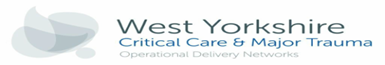 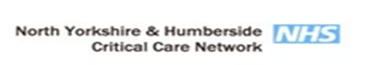 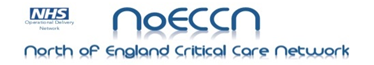 